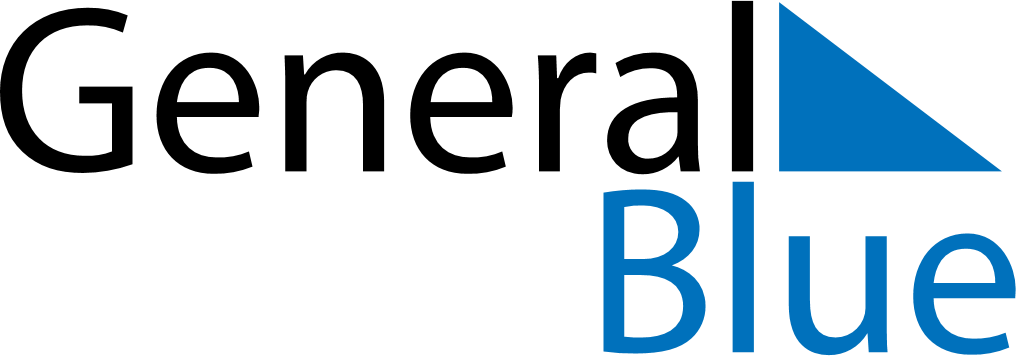 June 2028June 2028June 2028SomaliaSomaliaMondayTuesdayWednesdayThursdayFridaySaturdaySunday1234Day of Ashura56789101112131415161718192021222324252627282930Independence of British Somaliland